HAVZA MYOİŞLETME YÖNETİMİİKTİSADA GİRİŞANA KAVRAMLAR-1. HaftaÜNİTE 1: EKONOMİ İLE İLGİLİ TEMEL KAVRAMLARKONU BAŞLIKLARIKITLIK KANUNU VE EKONOMİ BİLİMİALTERNATİF MALİYET	ANA KAVRAMLARÜRETİM FAKTÖRLERİ1.1.KITLIK KANUNU VE EKONOMİ BİLİMİİnsanoğlunun gereksinmeleri sınır tanımaz. Bu gereksinmeleri gidermeye yönelik mal ve hizmet miktarı ise, daima kıttır. Başka bir deyişle gereksinmelerle, onları gidermeye yönelik mal ve hizmet miktarları arasında dengesizlik vardır.Gereksinmelerin sonsuz olduğunu, sınır tanımadığını belirttik. Eğer dünyada tüm insanların gereksinmelerini karşılayacak kadar bol mal ve hizmet bulunsaydı, çalışmaya gerek olmayacak, herkes her istediğine kolaylıkla sahip olabilecekti. Ne var ki, eldeki kaynaklarla (emek, toprak, sermaye), toplumdaki tüm bireylerin gereksinmelerinin ancak bir kısmını karşılayacak kadar mal ve hizmet üretmek olasıdır. Gereksinmeler ile gereksinmeleri karşılayacak mal ve hizmetler arasındaki bu dengesizlik, gelişmiş ya da az gelişmiş, kapitalist ya da sosyalist, tüm toplumlar için söz konusu olduğundan, buna kıtlık kanunu denir.Toplumu oluşturan bireylerin tüm gereksinmelerini karşılayacak kadar mal ve hizmet miktarının bulunmamasının nedeni, bu mal ve hizmetlerin üretimini sağlayan kaynakların (üretim faktörlerinin) sınırlı olmasıdır. Bu kaynaklar ise emek (üretimde görev alan işgücü), doğal kaynaklar (ekilebilir topraklar, yer altı ve yer üstü zenginlikleri) ve sermaye (insanlar tarafından üretilmiş üretim araçları). İşte,  ekonomide mal ve hizmet üretiminin sınırlı kalmasına neden olan bu kaynaklara, kıt kaynaklar denilmektedir. Buradaki kıt (ya da nadir) kelimesi, yokluğu ya da fakirliği değil, toplumdaki tüm bireylerin gereksinmelerine karşılık vermede sınırlılık olması durumunu belirtmektedir, Örneğin ekonomide bol miktarda bulunan, hatta yeteri kadar alıcı olmadığı için fiyatı düşen bir mal (buğday, odun vb.) yine kıt maldır. Çünkü ona sahip olmak için, belirli bir bedel ödemek gerekir. Eğer bir mal, toplumun gereksinme duyduğu miktardan fazla olursa, fiyatı olmayacaktın Ona sahip olmak isteyenler, bir bedel ödemek zorunluluğunda kalmayacaklardır.Şu halde, bedeli ödenerek sahip olunan her mal "kıt maldır” ve kıt mallara aynı zamanda "ekonomik mallar” denir. Ekonomik malların değeri, fiyatı ile ölçülür.Kıt olmayan, başka bir deyişle gereksinme duyulan miktarlardan fazla olan mallara ise serbest mallar denir. Serbest mallara, deniz kenarında deniz suyunu, havayı, güneş ışığını ve çölde kumu örnek verebiliriz. Mübadeleye konu olmayan bu malların fiyatları da yoktur. Eğer tüm mal ve hizmetler, serbest mal olsaydı ekonomik sorunlar olmayacaktı. Bu varsayımlar altında ekonomi biliminden söz etmek olasılığı da olmayacaktı.Bu açıklamalardan da net bir şekilde anlaşıldığı gibi, ekonomi ilminin ortaya çıkış nedeni, kaynakların kıt olmasıdır. Buradan hareketle, ekonomi ilmini şu şekilde tanımlayabiliriz:Ekonomi bilimi, sınırlı kaynaklarla sınırsız gereksinmelerini karşılama sorunu ile karşı karşıya olan bir kişinin ya da toplumun, tatmin düzeyini en yükseğe eriştirmesinin yollarını arar.Mevcut kaynaklarla tüm gereksinmelerin karşılanma olasılığının olmadığı bir toplumda, her birey elindeki kaynaklarla en yüksek doyum düzeyine erişmek için, bir takım kararlar almak sorunu ile karşı karşıyadır. Bu kararlar çeşitli alternatifler arasından birinin seçimi ile ilgilidir. İşte bu seçim kararı bizi alternatif maliyet kavramına götürür.1.2.ALTERNATİF MALİYET	Sınırlı kaynaklarla sınırsız gereksinmeleri giderebilmek için bazı gereksinmelerden özveride bulunmak gerekir. Hangi gereksinmelerin karşılanacağına karar verildiğinde aynı zamanda hangi gereksinmelerden özveride bulunacağı konusunda da karar verilmiş olunmaktadır. Bu şekilde çeşitli seçeneklerden biri seçildiğinde, söz konusu seçimin alternatif maliyeti söz konusudur.Alternatif maliyeti açıklayabilmek için insanoğlu için en kıt şey olan zamanın kullanılması ile ilgili kararları örnek olarak alalım. Akıp giden zaman biriktirilemez ve geri döndürülemez. Bu nedenle zamanımızı nasıl harcayacağımız konusunda çok dikkatli hareket etmemiz gerekir. Şimdi, pazar tatilini evinin dışında geçirmek isteyen bir aile düşünelim. Bu aile, çeşitli alternatiflerle karşı karşıyadır. Çok sayıdaki alternatiflerden sadece ikisini alalım. Birinci alternatif, kırda piknik yapmaktır. İkinci alternatif ise, plaja gidip yüzmektir. Bu aile, aynı anda hem kırda,  hem denizde olamayacağına göre bu alternatiflerden birini seçmek, hangisine gideceğine karar vermek durumundadır. Aile, kıra gitmeye karar vermiş olsun. B u aile kıra gitmekle, denize gitmekten özveride bulunmuştur. Şu halde, bu aile için kırda piknik yapmanın alternatifinin maliyeti, vazgeçilen deniz kenarına gitme alternatifidir.Şimdi de ÖSYM' ye girmiş ve iktisadi ve İdari Bilimler Fakültesi'nin iktisat ve Ekonometri bölümlerine girebilecek puan almış bir öğrencinin seçimini ele alalım. Söz konusu öğrenci, bu bölümlerden birini tercih etme durumundadır. Eğer iktisat bölümünü tercih eder ve kaydını İktisat bölümüne yaptırırsa, dört yıllık iktisat eğitiminin kendisi için alternatif maliyeti, aynı puanla kayıt yaptırma şansı olmasına karşın, iktisat bölümünü seçmekle, vaz geçmek zorunda olduğu Ekonometri bölümünde alacağı eğitimdir.İşte kıt kaynakların kullanılmasında alınan her kararda, seçilen alternatifin maliyeti seçiminden vazgeçilen alternatiftir. Buna, boşa harcanan ya da kaçırılan fırsatlar anlamında fırsat maliyeti ya da alternatif maliyet denir.Her gün, yüzlerce ve hatta binlerce karar almak durumundayız. Aldığımız her kararın mutlaka bir ya da birkaç alternatifi vardır. Karar verilen alternatifin maliyeti söz konusu karar verilirken vazgeçilmek zorunda kalınan alternatiftir. Tüketim kararlarında olduğu kadar, üretim kararlarında ve hatta devletin aldığı kararlarda (bütçe kalemlerinin oluşturulmasında) daima alternatif maliyet söz konusudur. Şöyle ki:- Tüketim kararlarında alternatif maliyet. Tüketici birimi olan birey ya da ev halkı ne kadar zengin olursa olsun, belirli bir bütçeye sahiptir. Belirli olan bütçesi ile her istediğini alamayacak olan tüketici, neleri satın alacağına karar verirken, neleri satın alamayacağına da karar vermiş olmaktadır. Dolayısıyla, satın almaya karar verdiği mal ya da hizmetin alternatif maliyeti, o malı almak için ödediği parayla satın alabileceği halde almaktan vazgeçmiş olduğu diğer mal ya da hizmetlerdir. Ailesinin kendisine gönderdiği ilave 100 TL ile gereksinme duyduğu ve fiyatları aynı olan kazak ile ayakkabı arasında tercih yapmak durumunda olan bir öğrenci, eğer ayakkabı almaya karar verirse, satın aldığı ayakkabının alternatif maliyeti, aynı parayla satın alabileceği ancak ayakkabı alınca satın almaktan vazgeçmek zorunda kaldığı kazaktır. Şimdi de kazak ile ayakkabının fiyatlarının faklı olduğunu varsayalım. Ayakkabının fiyatı 90 TL ve kazağın fiyatı 100 TL olsun. Söz konusu öğrenci 100 TL vererek kazak almış olsun. Aldığı bu kazağın kendisine alternatif maliyeti, 90 TL vererek alabileceği ayakkabı ile 100 TL'den geriye kalan 10 TL ile satın alabileceği ama kazak almakla artık satın alma fırsatını kaçırdığı mal ya da hizmetlerdir. Bu örneklerde görüldüğü gibi, bir mala ödenen para, o malın parasal maliyetini yansıtmaktadır. Ancak o malın parasal maliyeti ile satın alınması mümkün tüm diğer mal ya da hizmetler, söz konusu malın alternatif maliyetidir.Bir öğrenci satın aldığı her mal ya da hizmetin kendisine alternatif maliyetini hesaplayarak, satın alma kararını irdeleyebilir. 25 TL ödeyerek satın alınan bir iktisat kitabının ya da 7 TL ödenerek satın alınan sinema biletinin o öğrenciye alternatif maliyeti nedir? Kuşkusuz bu karşılaştırma yapılırken, satın alınan malın faydası ile o malı almakla satın alma fırsatını kaçırdığı diğer malın ya da hizmetin faydasının karşılaştırılması gerekir. Üretim kararlarında alternatif maliyet: Kıt mal ve hizmetlerin tüketim kararlarının alınmasında, her kararın bir alternatif maliyeti olduğu gibi, üretilen her malın da bir alternatif maliyeti vardır. Her ekonomide, kıt olan üretim faktörleriyle, çeşitli mal ve hizmetler üretilmektedir. Üretilmiş her malın üretiminde kullanılan faktörlerle başka malların da üretilmesi olasıdır. Örneğin, bugün teknik ilerlemenin uçak yapımına olanak verdiği bir ülkede, uçağın üretiminde kullanılan üretim faktörleriyle aynı zamanda, otomobil, bisiklet, gözlük vb. mallar üretilebilir. Ne kadar daha fazla uçak yapımı kararı alınırsa, uçak üretiminde kullanılan faktörlerle üretilebilecek mal ve hizmetlerin üretiminden o kadar çok özveride bulunulması gerekir. Burada üretilmiş olan uçağın alternatif maliyeti, söz konusu uçağın üretimine kanlan üretim faktörleriyle üretilmesi mümkün olduğu halde üretilememiş olan mal ve hizmetlerdir.Üretim kararlarında alternatif maliyeti, üretim olanakları eğrisi yardımıyla daha belirgin şekilde ortaya koymak olasıdır. Her toplumda, var olan üretim faktörleri yardımıyla, gereksinmelere paralel olarak sayıları binleri bulan mal ve hizmetler üretilir. Analizi basitleştirmek için bir toplumda üretim faktörleriyle, sadece iki mal, tank ve otomobil, üretildiğini varsayalım. Kuşkusuz bu örneğimizde tank askeri tüketim mallarına, otomobilde sivil tüketim mallarına örnektir. Kaynakların tümünün üretime en etkin şekilde katıldığı varsayımı altında, bir yıl içinde, her iki maldan üretilmesi olası mal bileşimleri Tablo 3.1.'de görülmektedir.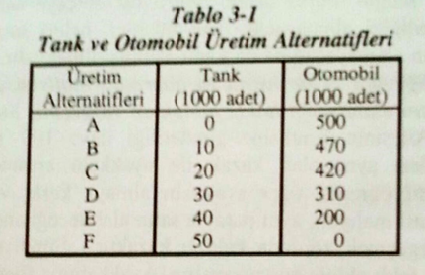 Ekonomide tüm kaynaklar tank üretimine ayrıldığında 50 bin tank Üretilmesine karşın hiç otomobil üretilmezken (F bileşimi), bunun tersi olarak, sadece otomobil üretildiği takdirde, 500 bin otomobil üretilebilmektedir (A bileşimi). Her iki malın birlikte üretilmesi halinde ise B, C, D, E alternatifleri söz konusu olmaktadır.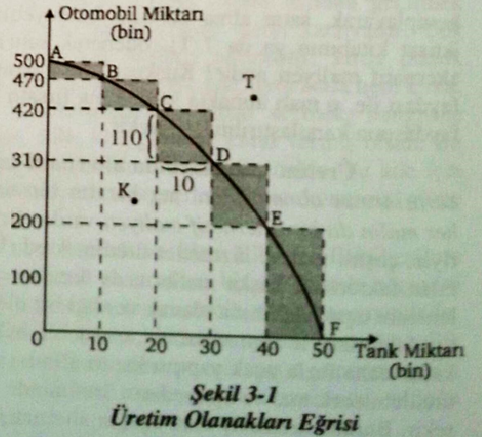 Tablo 3.1 deki A;B;C;D;E ve F üretim alternatiflerini dikey ekseninde otomobilin, yatay ekseninde ise tankın üretim miktarlarının yer aldığı bir diyagram üzerinde işaretleyelim. Çeşitli üretim bileşimlerini veren bu noktaları birleştirdiğimizde bir eğri elde ederiz. Toplumdaki mevcut üretim faktörleriyle üretilmesi olası mal ve hizmet bileşimlerinin üst sınırlarını veren bu eğriye, üretim olanakları eğrisi, transformasyon eğrisi ya da kısaca üretim sınırı denilmektedir. Üretim olanakları eğrisi, ekonomideki tüm	üretim faktörlerinin veri teknoloji ile üretime koşulması, hiçbirinin atıl kalmaması	varsayımı altında, belirli bir dönemde, üretilmesi mümkün olan mal bileşimlerini vermektedir. Eğri dışındaki herhangi bir üretim bileşimine (örneğin T noktasındaki bileşim) veri teknoloji ve ekonomideki kaynaklarla erişmek olası değildir. Çünkü eğri erişilebilecek üst sınırdır. Eğri  ile eksenler arasında bir üretim bileşiminde ise (örneğin K noktasındaki bileşim), faktörlerin tümü üretime koşulmamıştır, bir kısmı atıldır.Üretim olanakları eğrisi üzerindeki A noktasında, 500 bin otomobil üretilirken, hiç tank üretilmemektedir. Eğer, tank endüstrisi kurulmasına karar verilir ve 10 bin tank üretilirse -B noktası-, 30 bin otomobilin üretiminden vazgeçilmesi gerekmektedir. Bu koşullarda, 10 bin tank üretimi için 30 bin otomobilden vazgeçildiğine göre, ortalama olarak I tankın maliyeti 3 otomobil olmaktadır. Bu durumda bir tank daha fazla üretilmesi halinde, bu tankın alternatif maliyeti, üretiminden vazgeçilen 3 otomobildir.Eğri üzerinde C noktasında 20 bin tank ve 420 bin otomobil üretilirken, üretilen tank miktarı 10 bin adet daha arttırıldığı zaman, 110 bin adet otomobilin üretiminden vazgeçilmesi gerekmektedir. Dolayısıyla burada üretiminde karar verilen bir tankın alternatif maliyeti, üretiminden vazgeçilen 11 otomobil olmaktadır.Şekildeki taralı dikdörtgenlerin dikey kenarları, her ilave 10 bin tank üretimi karşısında ne kadar otomobil üretiminden vazgeçilmesi gerektiğini göstermektedir. Başka bir deyişle, dikey kenardaki otomobil miktarı, yatay kenarda ifade edilen tank miktarının alternatif maliyetini vermektedir. Şekilde, yatay kenarları aynı olan dikdörtgenlerin dikey kenarlarının giderek yükselmesi (üretim olanakları eğrisinin orijine göre iç bükey olmasının sonucudur), üretilen tank miktarı arttıkça, her ilave tank üretimi için özveride bulunulması gereken otomobil miktarının arttığını, başka bir deyişle, tankın otomobil cinsinden alternatif maliyetinin yükseldiğini göstermektedir. Buna artan alternatif maliyet hali (artan fırsat maliyeti) denir.Üretimde artan alternatif maliyet olgusunun nedeni, her malın üretimi için gerekli üretim faktörlerinin niteliklerinin farklı olmasıdır. Eğer bir ülkede bir mal az miktarda üretiliyorsa, söz konusu malın üretiminde, o mal için en uygun nitelikteki üretim faktörleri kullanılır. Ancak o maldan üretilen miktar arttıkça söz konusu malın üretimi için, uygun olan üretim faktörleri azalacağından, bu defa o mal için daha az uygun olan üretim faktörlerinin kullanması kaçınılmaz olur. Zira, bir ülkedeki toprakların verimliliği, insanların eğitim düzeyleri, iş deneyimleri ve de kabiliyetleri farklı olduğu gibi, fiziki sermaye mallarının miktarları ve de nitelikleri farklıdır.Devletin harcama kararlarında alternatif maliyet. Öte yandan, her toplumda en önemli karar birimlerinden biri olan devlet, son derece büyük rakamlarla ifade edilen belirli bir bütçe ile harcamalarda bulunmaktadır. Devletin aldığı her harcama ya da yatırım kararının da alternatif maliyeti vardır. Örneğin kamu bütçesi yapılırken, belirli bir parayı yeni bir üniversite kurmak için harcayabileceği gibi, aynı parayla iki kent arasında otoyol yapım kararı alabilir. Eğer yeni bir üniversite kurmak kararı verilirse, bu üniversitenin alternatif maliyeti yapılma fırsatı kaçırılmış olan otoyoldur. Yalnız, devletin her yatırım ya da harcama kararı, toplumu ilgilendirdiğinden, burada alınan kararın "sosyal alternatif maliyeti” nden söz edilir.1.3.ANA KAVRAMLAREkonomi ilminde kullanılan kavramların çoğu, konuşma dilinden alınmıştır. Ekonomi eğitimi görmemiş olanlar bile, bir ekonomi kitabım okuyup, onu anlayabilir ve ondan zevk alabilirler. Ne var ki ekonomide kullanılan kelime ya da kavramların anlamı (ya da kapsamları), bazen bilinenden farklı olduğundan yanılgılara düşülür. Bu nedenle, ekonomi öğrenimine yeni başlayanlar için yararlı olacağına inandığımız, sık sık kullanılan başlıca kavramların anlam ve kapsamlarından öz olarak bahsedeceğiz.Gereksinme İnsanoğlu ilk nefesinden son nefesine kadar çalışır, çırpınır durur. Bu çalışma ve çırpınışlarının tümü, sayıları oldukça fazla ve çeşitli olan gereksinmeleri gidermeye yöneliktir. Bir yerde yaşamın anlamı diyebileceğimiz bu gereksinmeler, çeşitli tatminlere karşı duyulan "arzu” ya da "açlık duygusudur”. Yeme, içme, giyinme, barınma, eğlenme, gezme, öğrenme, konuşma, ibadet etme, vb. gibi. Bu gereksinmeler karşılanmadığı zaman insan acı, ıstırap ve üzüntü duyar; hatta yaşamının sürekliliği tehlikeye girer. Karşılandığı zaman ise haz ve zevk duyulur.Şu halde bu kavramı şöyle tanımlayabiliriz: Karşılandığı zaman haz ve zevk veren, karşılanmadığı zaman acı ve üzüntü duyulan, hatta yaşamın devamını tehlikeye sokan duygulara, gereksinme (ihtiyaç) denir. Çok sayıda olan gereksinmelerin, önce çeşitlerini belirtip daha sonra özelliklerini inceleyeceğiz. A. Gereksinmelerin ÇeşitleriGereksinmeler ekonomik olup olmama ve zaruret yönünden çeşitlere ayrılabildiği gibi, gereksinmeleri karşılamaya yönelik mallar da ekonomik olup olmama yönünden birbirinden ayrılır.a) Gereksinmeler, Ekonomik Olup Olmama Yönünden İkiye Ayrılır:Ekonomik gereksinmeler, karşılanabilmesi için bir mal ya da hizmetin mevcut öldüğü (bir mal ya da hizmetin satın alınarak karşılandığı) duygulardır. Örneğin, susayan kimse suya, yazı yazmak isteyen kimse, kalem ve kağıda gereksinme duyar ve bunları satın alarak gereksinmelerini karşılar (tatmin olur).Ekonomi dışı gereksinmeler ise, bir mal ya da hizmet satın alınarak karşılanması mümkün olmayan duygulardır. Bir başka deyişle, insan mutluluğu için en az ekonomik gereksinmeler kadar önemli olan bu gereksinmeleri, bir mal ya da hizmet satın alınarak tatmin etmek mümkün değildir. Güzel ya da yakışıklı olmak, güzel konuşmak, sevilmek; beğenilmek, sayılmak, daha cesur olmak, daha zeki olmak vb. gibi birçok önemli gereksinme, belirli bir mal ya da hizmet satın alınarak karşılanamaz. Bu gereksinmeler tanrı vergisidir. Genetik olarak aileden gelir ve kişiler sahip olduklarıyla yetinerek mutlu olma yollarını aramak zorundadırlar.Ekonomistler, insan mutluluğu için çok önemli olmasına karşın, ekonomi dışı gereksinmelere ilişkin konularla ilgilenmezler. b) Gereksinmeleri Karşılayan Mallar Ekonomik Olup Olmama Yönünden İkiye AyrılırEkonomik gereksinmeleri karşılamaya yönelik malların bir kısmı, "serbest mallar” dır: hava, çölde kum vb. gibi. Bir kısmı ise, "kıt mallar” dır: kalem, ekmek vb. gibi. Ekonomik analiz, daha çok ikinci gruba giren mallarla karşılanabilen gereksinmeleri esas alarak, tatmin maksimizasyonu sorununun kurallarını araştırır.c)Gereksinmeler Giderilmelerindeki Zorunluluk Derecesi Yönünden Farklılıklar GösterirlerKıt mallarla giderilen gereksinmelerin her biri farklı şiddettedir. Bazılarının karşılanması ertelenebilir, bazılarınınki ise ertelenemez. Bu yönden gereksinmeleri, zorunlu ve zorunlu olmayan diye iki gruba ayırmak olasıdır.Zorunlu gereksinmeler, yeme, içme, ısınma, giyinme, barınma vb. gibi insan yaşamını sürdürebilmesi için gerekli olan gereksinmelerdir. Örneğin her insanın yaşamını sürdürebilmesi için, günde belirli bir kaloriyi şu ya da bu şekilde, mutlaka alması gerekmektedir. Dünyanın çeşitli yörelerinde yaşayan insanlar arasında en az farklılık gösteren gereksinme beslenme gereksinmesidir. Ancak bu gereksinmeyi karşılayabilmek için alınması gereken günlük kalori miktarı sıcak iklimlerden soğuk iklimlere, cinsiyete ve kişinin mesleğine göre farklılıklar gösterir.Belirli ölçüler içinde mutlaka karşılanması gereken bu gruptaki gereksinmeler farklı bir şiddet sırasına sahiptir. Genel olarak, yemek, içmek ve barınmak, şiddetle karşılanması gereken zorunlu gereksinmelerin başında yer alır.Kültürel ya da medeni denilebilen, zorunlu olmayan gereksinmeler karşılanmadığı takdirde, insan yaşamı tehlikeye girmez. Giderildikçe haz, giderilmedikçe üzüntü, hatta moral çöküntüsü kaynağı olur. Bu grup gereksinmeler, bireyin Yaşadığı sosyal çevre ve ait olduğu kültür düzeyine göre farklılıklar gösterir. Yaşanılan yöreye göre ortaya çıkan bu farklılığın ana nedeni, biraz da toplumun ya da yörenin yapısına bağlı olan gelenekler ve göreneklerdir. Bir toplumda gereksinme duyulan bir mal ya da hizmet, bir başka toplumda hiç bir anlam taşımayabilir. Bir Avrupalının gereksinme duyduğu mal ve hizmetler, Avustralya yerlisininkiyle karşılaştırıldığı zaman, bu farklılık tüm ayrıntılarıyla ortaya çıkar. Örneğin hiç ayakkabı görmemiş ve giymemiş bir kişi için, ayakkabı gereksinmesi söz konusu değildir.Fakat bazı gereksinmeler tatmin edildikçe, bağımlılık söz konusu olabilir. Bu tür gereksinmeler önceleri zorunlu değilken zamanla, zorunlu gereksinme haline gelebilir. Örneğin, sigara tiryakisi olmayan bir kimse için sigara içmek, zorunlu bir gereksinme değildir. Aynı kimse, sık sık sigara içerse, sigara içme alışkanlığı edineceğinden, sigara içmek onun için zorunlu bir gereksinme haline gelir.B. Gereksinmelerin ÖzellikleriGereksinmelerin çeşitli özellikleri vardır. Bunların başlıcalarına kısaca değinelim.a)Gereksinmeler SonsuzdurGereksinmelerin birinci özelliği, sonsuz denilecek kadar çok sayıda olmasıdır. Yukarıda sınıflara ayırdığımız bu gereksinmelerden özellikle kültürel Olanlara her geçen gün yenileri ilave olmaktadır. Zaman içinde, yeni buluşlar, alışkanlıklar ve moda, yeni gereksinmelerin ortaya çıkmasına neden olmaktadır. Nasıl ortaçağ insanının gereksinmeleri ile günümüz insanınkiler arasında sayılmayacak kadar çok fark varsa, yarının insanı ile günümüz insanının gereksinmeleri arasında da farklar olacaktır. Hele buluş ve yeniliklerin eskiye oranla çok süratli gelişme gösterdiği günümüze bakılarak, gelecekte değişikliklerin ne denli hızlı olacağı hakkında fikir yürütmek olasıdır. Bir cümle ile ifade etmek gerekirse, yaşam insanoğluna daima taklit edilecek yeni şeyler ve yenilenebilir heyecanlar (yani yeni gereksinmeler) vermektedir. Örneğin dün lüks gereksinme iken bugün zaruri gereksinmeler arasına giren doğal gaz, buzdolabı, çamaşır makinesi, televizyon, video, bulaşık makinesi, bilgisayar, Internet vb. ile dedelerimiz tanışma olanağı bile bulamadılar. Torunlarımız da kuşkusuz bizim bilmediğimiz birçok mal ve hizmete gereksinme duyacaklardır.b)Gereksinmeler Farklı Şiddettedirler ve Tatmin Edildikçe Şiddetleri AzalırHer gereksinmenin şiddeti farklıdır. Ayrıca, bir gereksinmenin şiddeti, belirli bir kişi için, daima aynı değildir. Bir gereksinme giderildikçe, genellikle şiddeti azalır.Kişi öncelikle en şiddetli gereksinmesini tatmine yönelir. Tatmin edilen gereksinmenin şiddeti azalır ve kişi bu defa, kendisi için daha şiddetli olan bir diğer gereksinmeyi tatmine yönelir. O gereksinme de karşılanınca bu defa daha şiddetle hissedilen bir diğer gereksinmeye yönelir. Bu şekilde kişi, her an, en öne geçen gereksinmesini tatmine yönelirken, ne yapacağına, neleri satın alacağına ya da ne yapmayacağına ve neleri satın almayacağına karar verir. Şimdi bunu basit bir örnekle açıklayalım. Çok acıkmış ve aynı zamanda çok susamış bir kimsenin yemeğe oturduğunu göz önüne alalım. Bu kişi önce su mu içecektir yoksa hemen yemeğe mi başlayacaktır. Hangi gereksinme daha şiddetliyse önce o gereksinmeyi karşılayacaktır*. Örneğin, su içme gereksinmesinin daha şiddetli olduğunu varsayalım. Bu kişi önce birkaç yudum su içecektir. Bu birkaç yudum su ile birlikte, su içme gereksinmesi şiddetini kaybedecek ve onun yerine, su içmeden önce su içme gereksinmesinden daha az şiddetli olan bir başka gereksinme, yemek yeme gereksinmesi geçektir. Biraz yemek yedikten sonra yemek yeme gereksinmesinin şiddeti azalırken, yeniden su içme gereksinmesi, en şiddetli gereksinme konumuna gelecek ve bu defa yeniden su içecektir.Şu halde, gereksinmelerin şiddetleri farklıdır. Ayrıca her gereksinmenin şiddeti sürekli değişmektedir. Genellikle bir gereksinme giderildikçe, şiddeti azalmakta ve önem sırası değişmekte ve bir diğer gereksinme ön plana çıkmaktadır. Eğer bir gereksinmenin şiddeti, giderildikçe azalmasaydı, insan oğlu hangi maldan ne kadar tüketeceğine karar veremezdi. Örneğin su içen bir kişi, ne kadar su içeceğine karar vermeyeceğinden, patlayana kadar su içme durumu ile karşı karşıya kalacaktı.c) Gereksinmeler ya da Gereksinmeleri Karşılayan Mallar Birbirleri Yerine GeçebilirlerGereksinmeler çoğu kez, birbiri yerine geçebilir. Bu durum, özellikle zaruri olmayan gereksinmelerde daha çok görülür. Örneğin bir aile, yaz tatilinde deniz kenarında bir motelde onbeş gün dinlenme yerine evine bir halı alabilir. Burada, evinin dışında tatil yapmaktan vazgeçerek evine halı satın alan aile, seyahat (ya da dinlenme) gereksinmesi yerine, ev düzme gereksinmesini ikame etmiştir. Eğer gereksinmeler birbirleri yerine ikame edilmeseydi, insanoğlunun en basit kararı alması bile olanaksız olacaktı.Öte yandan, belirli bir gereksinmeyi çok çeşitli mal ya da hizmetle gidermek olasıdır. Başka bir deyişle, belirli bir gereksinmeyi gidermede bir mal ya da hizmet yerine, başka bir mal ya da hizmet ikame edilebilir. Örneğin et gereksinmesini gidermek için koyun eti yerine dana eti ya da tavuk eti yenilebilir.d)Ekonomist İçin Gereksinmenin Ahlaki Yönü YokturKişinin giderilmesini dilediği her duyguya gereksinme demek gerekir. Bazen bu gereksinmeler ya da onu gidermeye yönelik mal ve hizmetler kanunla yasak edilmiş olabilir. Örneğin, uyuşturucu kullanmak ve alışverişini yapmak kanunla yasak edilmiştir. Uyuşturucu bağımlısı bir kişi, alıştığı uyuşturucuyu (afyon, eroin, kokain vb.) kullanmadığı zaman büyük ızdırap duyduğundan, ekonomist bunu bir gereksinme olarak kabul eder. Şu halde, ekonomist gereksinmenin ahlaki yönü ile ilgilenmez.1.4.ÜRETİM FAKTÖRLERİKıtlıkla savaşta, gereksinmelerin tatmini için, gerekli mal ve hizmetlerin elde edilmesinde kullanılan emek, toprak, sermaye ve girişim, kıt olduğunu belirttiğimiz kaynakları (üretim faktörleri) oluşturmaktadır. Bir ekonominin gelişmişlik derecesi başka bir deyişle o ekonomi ortamında yaşayan bireylerin erişebilecekleri tatmin düzeyi, sahip olunan kaynakların nicelik ve nitelikleriyle sınırlıdır.A. Emek (ya da İşgücü)Üretim faktörlerinin en önemlisi emektir. Emek faktörü olmadan herhangi bir malın üretimi ya da bir hizmetin karşılanması düşünülemez. Üretimde ne kadar makineleşmeye (otomasyona) gidilirse gidilsin, emek faktörünü ortadan kaldırmak mümkün değildir. Bir ülkedeki mevcut emek miktarı, o ülkedeki tüm nüfustan karşılayamayacak yaştaki ihtiyarların ve çocukların sayısının çıkarılmasıyla elde edilir. Dolayısıyla gerçek emek miktarı, nüfusun oldukça altındadır. Kaldı ki bir ülkenin nüfusu ya da çalışabilir nüfusu, toplam emek (işgücü) hakkında ancak kabaca fikir vermektedir. İşgücünün çalışma süresi, beceri gücü, eğitim durumu, çalışmayı sevmesi, mutlu olması vs. onun verimini etkiler.   Emek, adale kuvvetine dayanan bir uğraşı olabildiği gibi, zihni bir uğraş da olabilir.   Hangi çeşit olursa olsun, emek genel olarak nitelikli ve niteliksiz diye ikiye ayrılır. Karışık ve dikkat isteyen işleri yapan nitelikli emek, daha basit işleri yapan niteliksiz emeğe oranla daha uzun eğitimi gerektirir. Bir ülkenin eğitilmiş işgücünü, bir başka deyişle işgücünün bilgi ve beceri düzeyi, beşeri sermayesidir. Ekonomik gelişmede beşeri sermayenin rolü giderek artmaktadır. Günümüzde gelişmiş ülkelerle gelişmekte olan ülkeler arasında beşeri sermaye varlığı açısından gelişmiş ülkeler lehine önemli farklılıklar olduğu gözlenmektedir.Bir ülkedeki nüfusun özellikleri ne olursa olsun, toplam emek miktarı kısa dönemde sınırlıdır ve önemli ölçüde arttırılması olanaksızdır. Uzun dönemde emek miktarının artması, nüfus artışı ve emeğin niteliğini belirleyen koşullarda değişiklik olması halinde söz konusu olacaktır.B. Doğal Kaynaklar (ya da Toprak)Kıtlıkla savaşta, gereksinmeleri gidermeye yarayan mal ve hizmetlerin üretiminde emeğin üzerine uygulandığı yer (tüm fabrika ve işyerlerinin arsası), toprak (besinsel gereksinmeleri karşılayan tüm yiyecek maddelerinin üretildiği verimli topraklar), orman, yeraltı zenginlikleri (yeraltından çıkarılan tüm madenler, petrol ve doğal gazlar), akarsular, göller ve denizler, güneş enerjisi, doğal kaynaklan oluşturmaktadır. Şu halde, doğal kaynakları, "insanın üretim esnasında doğada hazır bulduğu ya da doğanın üretim için kendisine sunduğu tüm yararlı unsurlardır diye tanımlayabiliriz.Doğal kaynakların en önemlisi, ekilebilir topraklar olduğundan, doğal kaynaklara bazen, kısaca "toprak” denilmektedir.Doğal kaynakların alansal dağılımı, homojen bir özellik arz etmez. Başka bir deyişle, doğal kaynakların bölgeler ve ülkeler arasındaki dağılımında büyük farklılıklar vardır. Doğal kaynaklar yönünden zengin olan ülkeler, daha erken kalkınabilme şansına sahip olmaktadırlar. Doğu Anadolu ile Batı Anadolu arasındaki gelişmişlik farkının ilk nedeni. doğal kaynakların dağılımında Batı lehine varolan dengesizliktir. Doğa. Bati Anadolu'ya Doğu Anadolu'ya oranla daha cömert dayanmıştır.Ancak çoğaltılması olanaksız olan doğal kaynaklar yenilenip yenilenmeme açısından ikiye ayrılır. Bazı doğal kaynaklar yenilenebilir. Örneğin kullanılan su yağmur olarak dünyaya geri döner. Tahrip edilen ormanlar yeniden veriştirilir. Toprak daima yeniden ürün veriştirilebilir hale getirilebilir. Doğal kaynakların bir kısmı yenilenemez. Tüketildikten sonra geri dönmesi mümkün olmayan petrol, doğal gaz, kömür vb. ver altı zenginliklerine yenileneme kaynaklar denir. Bunların doğadaki miktarı sınırlıdır ve tüketilen kısmı yeniden verine koymak mümkün değildir.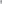 C. Sermaye Üretim faktörü olarak sermaye (fiziksel sermaye), üretimde emeğin verimini arttıran, yol, baraj, fabrika, tesis, araç, gereç aygıt, donatım vb. gibi, daha önce insanlar tarafından üretilmiş olan üretim araçlarıdır. Şu halde doğal kaynakla sermaye arasındaki en önemli fark birinin insanoğlu tarafından doğada hazır bulunmuş olmasına karşın, diğerinin elde edilmiş yani üretilmiş olmasıdır. Örneğin, çimento fabrikasında, fabrikanın yeri, su, üretimde girdi olarak kullanılan petrol, toprak vb. doğal kaynak, fabrika binası, makineler, fabrikanın yolu, vb. sermayedir.Sermaye faktörü çeşitli ülkeler ve hatta bir ülkenin farklı bölgeleri arasında doğal kaymaklarda olduğu gibi, adil olmayan bir dağılım gösterir. Kıt faktör olan sermaye malları, gelişmiş ülkelerde (bu ülkelere örnek olarak A.B.D., İngiltere, Almanya, Japonya vs. gösterilebilir), az gelişmiş ülkelerdekine (bu ülkeler grubuna örnek olarak tüm Siyah Afrika ülkeleri ile tüm Güney Amerika ülkeleri gösterilebilir) oranla daha fazladır.Yatırım yapmak isteyen girişimci, yatırını için gerekli fonu sermaye piyasasından ödünç (kredi olarak) alır. Bu şekilde yatırımcının fiziksel sermaye satın alabilmek için daha önce yapmış olduğu tasarruflar yanında, bankalardan aldığı krediye ya da piyasaya arz ettiği tahvil karşılığında elde ettiği fona finansal (parasal) sermaye denir. Dolayısıyla, fiziksel sermayenin arkasında daima finansal sermaye vardır.Nihayet, emek faktörünü açıklarken belirttiğimiz gibi, bir ülkede iş gücünün bilgi, beceri ve deneyimi, o ülkenin beşeri sermayesini oluşturmaktadır.D. Girişimci (ya da Müteşebbis)Emek, toprak ve sermaye faktörlerinin bir araya getirilerek üretime koşulması için bir dördüncü faktöre gerek vardır ki buna girişim (müteşebbis) faktörü denilmektedir. Girişimci, üç faktörü bir araya getirerek, toplumun gereksinim duyduğu mal ve hizmetlerin üretimini gerçekleştirir. İşin riskini geleceğin belirsizliğini üstlenen girişimci, gerçek kişi olabileceği gibi, şirket ya da kamu kuruluşu, da olabilir.Ekonomistlerin bir kısmı girişimi, ilk üç faktör ile birlikte bir dördüncü faktör olarak sayarken, bazıları da girişimi emek faktörü içinde sayma görüşünü paylaşmaktadırlar.YARARLANILAN KAYNAKDİNLER, Z. İktisada Giriş, Ekin Yayın Dağıtım, Bursa 2011